Publicado en Madrid el 01/04/2020 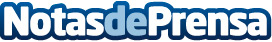 Primaflor apuesta por una buena nutrición en esta cuarentenaLa alimentación por sí misma no evita ni cura la infección por COVID-19 o por cualquier otro virus, pero a través de una buena nutrición se puede contribuir a que los marcadores cardiosaludables mejoren y no sean un factor de riesgo más. Manuel Arenas, Farmacéutico y Nutricionista de Cardiosalus Sport además de asesor del equipo Primaflor Mondraker XSauce Racing Team (PMX Racing Team), recomienda unas simples pautas alimentarias para cuidar la salud en este tiempo de cuarentenaDatos de contacto:Laura Hermida917818090Nota de prensa publicada en: https://www.notasdeprensa.es/primaflor-apuesta-por-una-buena-nutricion-en Categorias: Nutrición Gastronomía Sociedad Andalucia Murcia Industria Alimentaria http://www.notasdeprensa.es